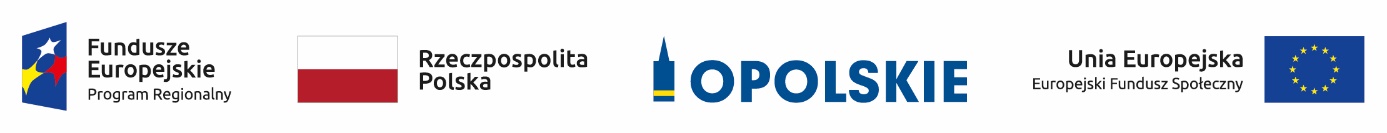   ………………….…..……….…                                                          ………………………..(nazwa i adres Beneficjenta*/Partnera*)  	                              (miejsce i data)OŚWIADCZENIEW związku z przyznaniem (nazwa Beneficjenta oraz jego status prawny) ......................................................................... dofinansowania z budżetu środków europejskich, w części odpowiadającej finansowaniu Europejskiego Funduszu Społecznego w ramach Regionalnego Programu Operacyjnego Województwa Opolskiego 2014-2020 na realizację projektu pt.: ..................................................................... nr ………….…………………………..  (nazwa Beneficjenta*/Partnera*) .............................................. oświadcza, iż jest /nie jest* zobligowany do stosowania ustawy z dnia 29 stycznia 2004 r. Prawo Zamówień Publicznych (Dz. U. z 2020 r., poz. 288, z późn. zm.).…..……………………(podpis i pieczęć)* zaznaczyć właściwe